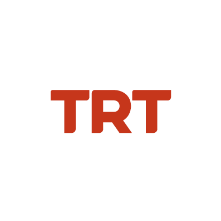 Basın Bülteni										 28.01.2022TRT Ortak Yapımı “Kaptan Pengu ve Arkadaşları 2”Bugünden İtibaren SinemalardaTRT Çocuk’un sevilen çizgi filmi Kaptan Pengu ve Arkadaşları, ikinci animasyon filmiyle vizyona girdi. Ana konusu çevre sorunları olan ilk yerli animasyon olma özelliğine sahip TRT ortak yapımı “Kaptan Pengu ve Arkadaşları 2”, yarıyıl tatilindeki çocukları keyifli macerasına ortak olmaya davet ediyor.TRT ortak yapımı Kaptan Pengu ve Arkadaşları, ikinci animasyon filmi ile bugünden itibaren sinemalarda yerini aldı. Türkiye’de 310 sinema salonunda gösterime giren TRT Çocuk’un sevilen kahramanları bu kez çevre sorunlarını çözmek için kolları sıvıyor. Dünya gündeminde üst sıralarda yer alan çevre sorunları, bu kez çocukların bilinçlenmesi için beyaz perdeye aktarıldı. “Kaptan Pengu ve Arkadaşları 2”; iklim değişikliği, doğal afetlerin artışı, kuraklık, doğal bitki örtüsünde yaşanan kayıp, okyanus ve denizlerdeki yaşamı tehdit eden kirlilik gibi birçok büyük sorunu çözmek için harekete geçti.Müzikal Özelliğiyle Eğlence DoruktaÇevre sorunları hakkında bilgilendirmenin ötesinde çözüm yolları da sunan TRT ortak yapımı “Kaptan Pengu ve Arkadaşları 2” animasyon filmi hem müzikal yapısı hem de maceralı öyküsüyle çocukların ilgisini çekiyor. Böylece çocuklar eğlenirken küresel bir sorun hakkında da bilgi sahibi oluyor.Bir Yardımlaşma ve Dostluk HikâyesiKaptan Pengu, Mandalina, Misket, Pelik, Pene, Mirmir, Zeze, Pegu ve Gugu gibi çizgi filmlerden tanınan isimlerin yanında yepyeni karakterlerle de tanışacak olan izleyicileri bekleyen macera şöyle şekilleniyor: İnci Koyunda sürekli çöp toplamak zorunda kalan Maki, yardım isteğini akla gelmeyecek bir yöntemle yapar. Maki’nin organize ettiği Müzik Festivali’ne katılmak için yola çıkan kahramanlar, kendini çeşitli maceraların içinde bulur. Sonunda unutulmaz bir müzik grubu kuran kahramanlarımız tüm sorunları çözecek bir planı da uygulamaya koyarlar.Senaryosunu Arzu Yurtseven’in kaleme aldığı, Nurullah Yenihan ve Pelin Tuğçe Şen’in yönetmenliğinde tamamlanan filmin müziklerini de Burak Çambel hazırladı. “Kaptan Pengu ve Arkadaşları 2”, ana konusu çevre sorunları olan ilk yerli animasyon olma özelliğine sahip.